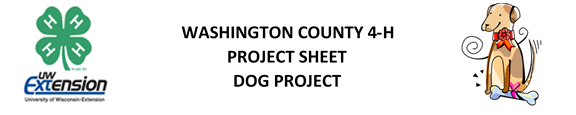 Pre-Project Planning: What new ideas/skills/experiences do you want to learn, try and/or discover? These are your project goals:Project MeetingsNumber of years in Project: _______ Dog Project Youth Leader:  Yes  No Number of Dog Project meetings attend: ________Post-Project Reflection:  You must answer the following questionsDid you meet your goal? Why or Why not?What did you learn this year in project? Be specific about the knowledge and skills you learned or improved in this project.What was your favorite part of this project?What problems or challenges did you have? How did you solve them?Explain your leadership and/or teaching responsibilities in this project, if any. If none, write “not applicable”*On additional pages, add pictures and/or news articles to show what you did in the project this year.Information About Your DogInformation About Your DogInformation About Your DogInformation About Your DogInformation About Your DogInformation About Your DogInformation About Your DogInformation About Your DogDog 1Dog 1Dog 1Dog 2Dog 2Dog 3Dog 3Dog’s NameSexDog’s BirthdayBreed______________________________________________________________________________________________________________________________ Purebred	 Crossbred Purebred	 Crossbred Purebred	 Crossbred Purebred	 Crossbred Purebred	 Crossbred Purebred	 Crossbred Purebred	 CrossbredRegistration Number______________________________________________________________________________________________________________________________ American Kennel Club United Kennel Club American Kennel Club United Kennel Club American Kennel Club United Kennel Club American Kennel Club United Kennel Club American Kennel Club United Kennel Club American Kennel Club United Kennel Club American Kennel Club United Kennel ClubOwnership of Dog Myself	 Parents Co-Owned with ________ Borrow from _________ Myself	 Parents Co-Owned with ________ Borrow from _________ Myself	 Parents Co-Owned with ________ Borrow from _________ Myself	 Parents Co-Owned with ________ Borrow from __________ Myself	 Parents Co-Owned with ________ Borrow from __________ Myself	 Parents Co-Owned with ________ Borrow from __________ Myself	 Parents Co-Owned with ________ Borrow from __________Veterinary RecordsVeterinary RecordsVeterinary RecordsVeterinary RecordsVeterinary RecordsVeterinary RecordsVeterinary RecordsVeterinary RecordsDate of Last Doctor VisitDate of Last Doctor VisitDate of Rabies ImmunizationDate of Rabies ImmunizationDate of DHL/ParvoDate of DHL/ParvoDate of BordetellaDate of BordetellaDog Training ClassesDog Training ClassesDog Training ClassesDog Training ClassesDog Training ClassesDog Training ClassesDog Training ClassesDog Training ClassesWhat obedience class you trained in?What obedience class you trained in?What obedience class you trained in?What Rally class you trained in?What Rally class you trained in?What Rally class you trained in?What Agility class you trained in?What Agility class you trained in?What Agility class you trained in?Labor RecordLabor RecordLabor RecordLabor RecordLabor RecordLabor RecordLabor RecordLabor RecordLabor RecordLabor RecordLabor RecordLabor RecordLabor RecordHours SpentSeptemberOctoberNovemberDecemberJanuaryFebruaryMarchAprilMayJuneJulyAugustTrainingGroomingExercisingExpenses for taking care of your dog(s)Expenses for taking care of your dog(s)Expenses for taking care of your dog(s)Expenses for taking care of your dog(s)Expenses for taking care of your dog(s)Expenses for taking care of your dog(s)Expenses for taking care of your dog(s)Expenses for taking care of your dog(s)Expenses for taking care of your dog(s)Expenses for taking care of your dog(s)Expenses for taking care of your dog(s)Expenses for taking care of your dog(s)Expenses for taking care of your dog(s)FoodVet BillsMisc.DateLocation Activity Examples: Demonstrations, Fun Match, County Fair, State Dog Show, AKC matches, UKC Matches, etc.Exhibit RecordExhibit RecordExhibit RecordExhibit RecordExhibit RecordExhibit RecordName of ShowDateClassNumber dogs in ClassPlacingScoreNon - Animal ExhibitsNon - Animal ExhibitsNon - Animal ExhibitsItemWherePlacing/Award